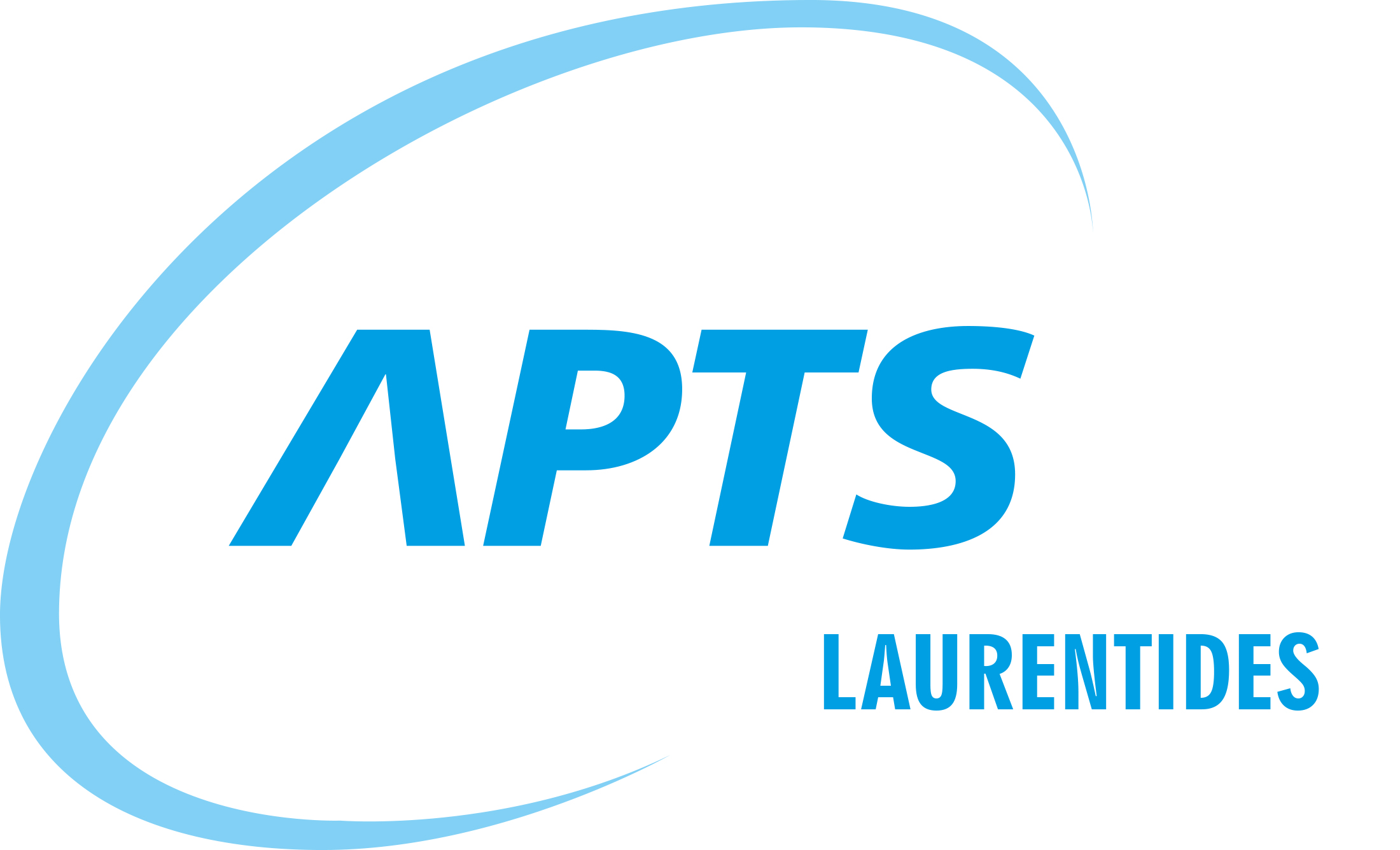 Horaire de grève 9 décembre 2023